Curriculum vitae                                                                                      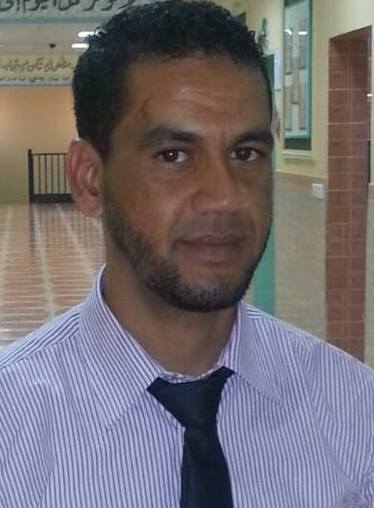 LassadLassad.364857@2freemail.com 	Objective  To obtain a position in progressive manner where I can use my variety of skills to increase productivity and to contribute to the overall success of the company. Profile: Results-oriented Customer Service and Administration Associate with over 06 years’ experience. Proven leadership skills that help team members achieve individual goals, enhance customer service, and drive business goals. Looking to take next career step in Customer Service and leadership with a respected dealership dedicated to delivering high quality service and building relationships with customers.Core QualificationsProfessional and personable in all customer and coworker relationsAbility to listen attentively to customersExceptional communication skills and ability to use positive languageExtremely organized in all aspects of work with multi-tasking abilityLeadership, coaching and mentoring and Ability to motivate and train othersExcellent problem-solving skillsEducationBachelor degree in experimental sciences in 2003 – Tunis Master degree in English language in 2008 – Tunis Diploma in computer science in 2009Professional Experience:2014 (Present): Team Leader at Directlines TunisOversaw daily activities and supervised a team of Customer Service Representatives who provided technical support to company’s customersSolving all major customer problems/queries that subordinates were not able to solve earlierTrained and supervised customer service professionals to ensure optimum satisfaction of clientsManaged a team of Client Services Associates that focused on meeting Customer Service efficiency and quality standardsLed the process of hiring customer service representatives.2011-2014: Customer Service Representative at TeleperformanceDeal directly with customers either by telephone or emailsRespond promptly to customer inquiriesHandle and resolve customer complaintsObtain and evaluate all relevant information to handle product and service inquiriesProvide pricing and delivery informationPerform customer verificationsSet up new customer accountsProcess orders, forms, applications and requestsRecord details of actions takenProvide feedback on the efficiency of the customer service process.Training and certifications Certificate for outstanding performance \ Tunis Time management training Customer mindset training Evolving supervisor Basic guide for selling training Problem resolution training Education:Master degree in English language and civilization: June 2008Bachelor degree in science: June 2003Languages: English: fluentArabic: fluentFrench: fluentInterests: sports, music and reading skills: computer, customer service, problem solving Character: so active and cheerfulReferences are available upon request